ПРОЄКТ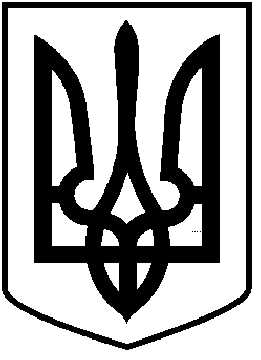 ЧОРТКІВСЬКА  МІСЬКА  РАДА______СЕСІЯ ВОСЬМОГО СКЛИКАННЯРІШЕННЯ_____ січня 2022 року                                                                                   № м. ЧортківПро надання дозволу на складання технічних документацій із землеустрою щодо встановлення (відновлення) меж земельних ділянок в натурі (на місцевості) у власність громадянам в с. * Чортківського району Тернопільської областіРозглянувши заяву громадянки ***, відповідно до статей  12, 81, 118, 120, 121, 122 Земельного кодексу України, ст. 55 Закону України « Про землеустрій», керуючись ст. 26 п. Закону України «Про місцеве самоврядування в Україні», сесія міської ради ВИРІШИЛА:1.Надати дозвіл на складання технічних документацій із землеустрою щодо встановлення (відновлення) меж земельних ділянок в натурі (на місцевості) у власність громадянину:1.1.Гр.***   орієнтовною площею 0,0548 га для ведення  садівництва в с. * Чортківського району Тернопільської області.2. Технічну документацію із землеустрою щодо встановлення (відновлення) меж земельної ділянки в натурі (на місцевості) подати для розгляду та затвердження у встановленому законодавством порядку.3.Копію рішення направити заявнику.4.Контроль за виконанням рішення покласти на постійну комісію міської ради з питань містобудування, земельних відносин та екології.  Міський голова                                                                Володимир ШМАТЬКОЗазуляк А.І.Дзиндра Я.П.Гурин В. М.Фаріон М.С.Штира О.С.